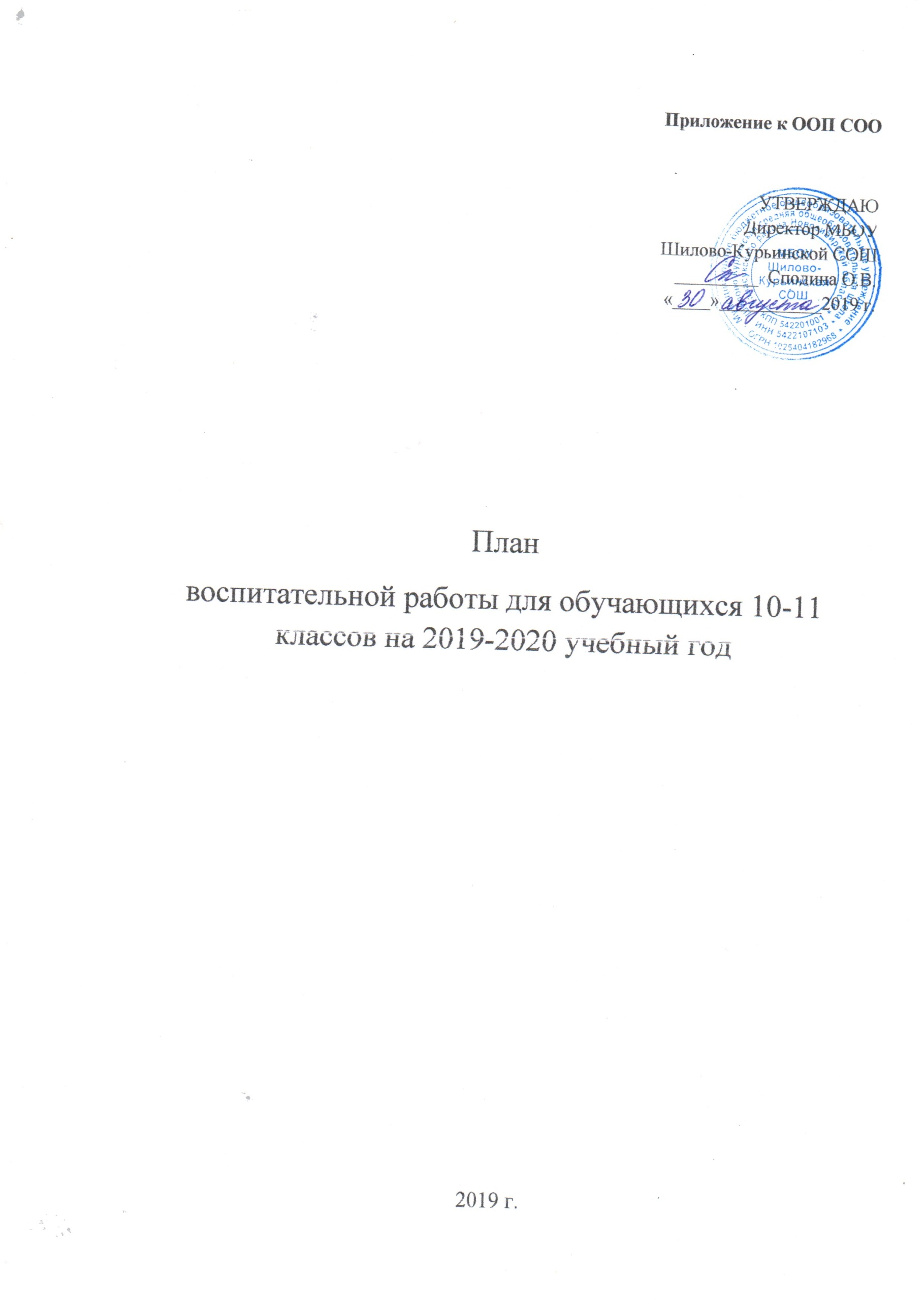 	- Духовно-нравственное воспитание                          	- Гражданско-патриотическое	- Экологическое                                                            	-Трудовое воспитание	-Социальное взаимодействие		-Здоровьесберегающеесентябрьоктябрьноябрьдекабрь январьфевральфевральмартапрельмайиюньОбщешкольные делаДень ззззззззззззззззззззз   знаний Прокопьева Е.А.«Осенний бал»Кочнева Е.А 5-11 ОсеннийКросс 5-11 кл. Булгаков Р.Н.ПрДень учителяПрокопьева Е.А.Рук внеур.д.День Матери.Кочнева Е.ААкция «Засветись,  Новосибирская область»1-11 кл.Будаев Н.В. «Новогодний карнавал»5-11 кл Гринадер Е.А.Кл.рук.Акция: «Новогодние украшалки» Кочнева Е.А.5-11Вечер отдыха 5-11 кл. Прокопьева Е.А.Праздничная линейка ко дню Защитников ОтечестваПрокопьева Е.А.Вечер отдыха «Ты + Я=ДРУЖБА»Кочнева Е.АПраздничная линейка ко дню Защитников ОтечестваПрокопьева Е.А.Вечер отдыха «Ты + Я=ДРУЖБА»Кочнева Е.АПраздничная линейка к 8 марта1-11 кл.Прокопьева Е.А.вечер отдыха 5-11 кл Весенняя неделя добра1-11 кл.Прокопьева Е.А.Кл. рук-лиВахта памяти1-11 кл.Будаев Н.В.МитингПрокопьева Е.А.День пионерии Прокопьева Е.А.Последний звонокПрокопьева Е.А.Гринадер Е.А.Праздник детстваКочнева Е.А.. Кл. руковод.Граждано-патриотическое воспитаниеВыпуск информ. бюллетеней к дням воинской славы.(в теч. года)Будаев Н.В«Есть память, у которой нет конца» конк. Рисунков 1-11  кл. рук. «День народного единства»Прокопьева Е.А.Оформление стенда «День героев Отечества»Кочнева Е.А.Урок мужества «Ленинград-город воинской славы»Месячник патриотического воспитания 22.01-22.02. Будаев Н.В.«Уроки мужества» 1-11 кл. рук.«Герои мирных дней» 10-11Будаев Н.В.«А ну-ка, парни» 5-11 Булгаков Р.Н.Соревнования по  стрельбе5-11 кл... Будаев Н.В.Досжанов А.Н.«Уроки мужества» 1-11 кл. рук.«Герои мирных дней» 10-11Будаев Н.В.«А ну-ка, парни» 5-11 Булгаков Р.Н.Соревнования по  стрельбе5-11 кл... Будаев Н.В.Досжанов А.Н.Посадка деревьев и кустарников5-11 кл.Преподават. ТехнологииКлассные часы «В сердце ты у каждого , Победа!»Кл. рук. 1-11Акция «Георгиевская ленточка», «Бессмертный полк» Кива В.Е.Митинг, Посвящ. Дню Памяти и скорбиПрокопьева Е.А.Физкультурнооздоровительная работаДень туризмаБулгаков Р.Н. Будаев Н.В.   Досжанов А.Н.1-11 кл.Осенний кросс2-11 кл.Булгаков Р.Н.  «О здоровом образе жизни» Кива В.Е.Соревнования по теннису.Досжанов А.Н.Лыжные гонки10-11 кл.,«Уроки мужества» 1-11 кл. рук.«Герои мирных дней» 10-11Будаев Н.В.«А ну-ка, парни» 5-11 Булгаков Р.Н.Соревнования по  стрельбе5-11 кл... Будаев Н.В.Досжанов А.Н.«Уроки мужества» 1-11 кл. рук.«Герои мирных дней» 10-11Будаев Н.В.«А ну-ка, парни» 5-11 Булгаков Р.Н.Соревнования по  стрельбе5-11 кл... Будаев Н.В.Досжанов А.Н.Спортивная весна 2019г. 5-8 кл, Всемирный день здоровья 1-11 кл.Булгаков Р.Н. Весенний кросс 1-11 кл.Булгаков Р.Н. Профилактическая работаНеделя безопасностиБудаев Н.В. «Профилактика правонарушений и уголовной ответственности» Будаев Н.В.Санитарно-просветительская работа о прививках против кори.Прокопьева Е.А.День толерантности 1-11 кл.Герасимова С.Г.Безопасные каникулыБудаев Н.В«Соблюдение режима дня уч-ся» Прокопьева Е.А.Работа по профилактике ОРЗ, ОРВи. (1-11) Кл. рук.«Как предотвратить конфликты» 10-11 кл.Герасимова С.Г.«Как предотвратить конфликты» 10-11 кл.Герасимова С.Г.«Осторожно: тонкий лёд!» Будаев Н.В.«Мое здоровье. Правда об алкоголе» 8-11 кл Герасимова С.Г.«Все работы хороши – выбирай на вкус!»10-11 кл. Кива В.Е.Профилактика: «дорожно-транспортного травматизма», «Правила поведения на дороге»  Будаев Н.В.Профилактика: «дорожно-транспортного травматизма», «Правила поведения на дороге»  Будаев Н.В.Профилактика: «дорожно-транспортного травматизма», «Правила поведения на дороге»  Будаев Н.В.Профилактика: «дорожно-транспортного травматизма», «Правила поведения на дороге»  Будаев Н.В.Профилактика: «дорожно-транспортного травматизма», «Правила поведения на дороге»  Будаев Н.В.Профилактика: «дорожно-транспортного травматизма», «Правила поведения на дороге»  Будаев Н.В.Профилактика: «дорожно-транспортного травматизма», «Правила поведения на дороге»  Будаев Н.В.Профилактика: «дорожно-транспортного травматизма», «Правила поведения на дороге»  Будаев Н.В.Профилактика: «дорожно-транспортного травматизма», «Правила поведения на дороге»  Будаев Н.В.Профилактика: «дорожно-транспортного травматизма», «Правила поведения на дороге»  Будаев Н.В.Профилактика: «дорожно-транспортного травматизма», «Правила поведения на дороге»  Будаев Н.В.Профориентация работаВстреча сотрудников МЧС с обучающимися и родителямиКочнева Е.А.  Встреча со студентами «Моя будущая профессия»«Выбор профессии» выявление склонностей и интересов учащихся Кива В.Е.Встречи с представителями учебных заведений Кива В.Е.Встречи с представителями учебных заведений Кива В.Е.Оформление информ. стендаКива В.Е.Кочнева Е.А.Объекты тренировокУчебная эвакуация по пожарной безопасности. (в течение всего года)Правила поведения по «антитеррору»Учебная эвакуация по пожарной безопасности. (в течение всего года)Правила поведения по «антитеррору»Учебная эвакуация по пожарной безопасности. (в течение всего года)Правила поведения по «антитеррору»Учебная эвакуация по пожарной безопасности. (в течение всего года)Правила поведения по «антитеррору»Учебная эвакуация по пожарной безопасности. (в течение всего года)Правила поведения по «антитеррору»Учебная эвакуация по пожарной безопасности. (в течение всего года)Правила поведения по «антитеррору»Учебная эвакуация по пожарной безопасности. (в течение всего года)Правила поведения по «антитеррору»Учебная эвакуация по пожарной безопасности. (в течение всего года)Правила поведения по «антитеррору»Учебная эвакуация по пожарной безопасности. (в течение всего года)Правила поведения по «антитеррору»Учебная эвакуация по пожарной безопасности. (в течение всего года)Правила поведения по «антитеррору»Учебная эвакуация по пожарной безопасности. (в течение всего года)Правила поведения по «антитеррору»Трудовая деятельностьОперация «Спасатели» 1-11 кл. Кл.рук.Районная акция «Забота»Районная акция «Забота» Районная акция «Снежный патруль» Районная акция «Снежный патруль» Районная акция «Снежный патруль» Районная акция «Снежный патруль» Районная акция «Снежный патруль»Районная акция «Время добрых дел»Операция «Спасатели»  1-11 кл. Кл. рук.Районная акция «Время добрых дел»Операция «Спасатели»  1-11 кл. Кл. рук.Трудовая деятельность                     Поддержание в чистоте Мемориала славы   (в течение года)     ВПК «Пограничник»                     Поддержание в чистоте Мемориала славы   (в течение года)     ВПК «Пограничник»                     Поддержание в чистоте Мемориала славы   (в течение года)     ВПК «Пограничник»                     Поддержание в чистоте Мемориала славы   (в течение года)     ВПК «Пограничник»                     Поддержание в чистоте Мемориала славы   (в течение года)     ВПК «Пограничник»                     Поддержание в чистоте Мемориала славы   (в течение года)     ВПК «Пограничник»                     Поддержание в чистоте Мемориала славы   (в течение года)     ВПК «Пограничник»                     Поддержание в чистоте Мемориала славы   (в течение года)     ВПК «Пограничник»                     Поддержание в чистоте Мемориала славы   (в течение года)     ВПК «Пограничник»                     Поддержание в чистоте Мемориала славы   (в течение года)     ВПК «Пограничник»                     Поддержание в чистоте Мемориала славы   (в течение года)     ВПК «Пограничник»Работа музеяУчастие в районном конкурсе «Музей – онлайн»Подборка материалов для школьной газетыРабота с архивами школьного музеяРабота с архивами школьного музея «Воины – Афганцы»Кива  В.Е. «Воины – Афганцы»Кива  В.Е.Работа с архивами школьного музеяРабота с архивами школьного музеяАкция «Бессмертный полк»Кива В.Е.Работа библиотеки«Человек - приключение» 10-11 классыЛитературный квест «Живое слово поэзии» 10-11 классыАкция «Накормите птиц зимой»1-11 классы«Моя Ахматова»10-11 классыМини-фестиваль «Дарите книги с любовью!» 1-11 классыМини-фестиваль «Дарите книги с любовью!» 1-11 классы«Была весна-весна Победы»10-11 классы